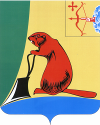 Печатное средство массовой информации органов местного  самоуправления  Тужинского  муниципального  районаБюллетень муниципальных нормативных правовых актов№ 127(дополнение)03 августа 2016 годапгт ТужаСОДЕРЖАНИЕРаздел 2. Постановления и распоряжения главы района и администрации Тужинского районаАДМИНИСТРАЦИЯ ТУЖИНСКОГО МУНИЦИПАЛЬНОГО РАЙОНАКИРОВСКОЙ ОБЛАСТИПОСТАНОВЛЕНИЕО переносе сроков выплаты заработной платыНа основании пункта 2.3. Протокола совещания с главами муниципальных районов и городских округов от 28.06.2016, зарегистрированного в администрации Правительства Кировской области 15.07.2016 № 01-14-9191 администрация Тужинского муниципального района ПОСТАНОВЛЯЕТ:1. Муниципальным учреждениям администрации Тужинского муниципального района провести работу по внесению изменений в документы, определяющие сроки выплаты заработной платы (правила внутреннего трудового распорядка, коллективные договоры, трудовые договоры) по урегулированию (переносу) сроков выплаты заработной платы с 10 и 25 числа каждого месяца на 12 и 27 числа каждого месяца соответственно, а также по внесению дополнительного условия в указанные документы о выплате заработной платы за вторую половину декабря года 15 января следующего за ним года.2. Рекомендовать органам местного самоуправления Тужинского района провести работу по внесению изменений в документы, определяющие сроки выплаты заработной платы (правила внутреннего трудового распорядка, коллективные договоры, трудовые договоры) по урегулированию (переносу) сроков выплаты заработной платы с 10 и 25 числа каждого месяца на 12 и 27 числа каждого месяца соответственно, а также по внесению дополнительного условия в указанные документы о выплате заработной платы за вторую половину декабря года 15 января следующего за ним года.3. Опубликовать настоящее постановление в Бюллетене муниципальных нормативных правовых актов органов местного самоуправления Тужинского муниципального района Кировской области.4. Контроль за выполнением данного постановления оставляю за собой.Глава администрации 	Тужинского муниципального района		Е.В. Видякина№ п/пНаименование постановления, распоряженияРеквизиты документаСтраница1О переносе сроков выплаты заработной платы№ 230 от 27.07.2016327.07.2016№230пгт Тужапгт Тужапгт Тужапгт Тужа